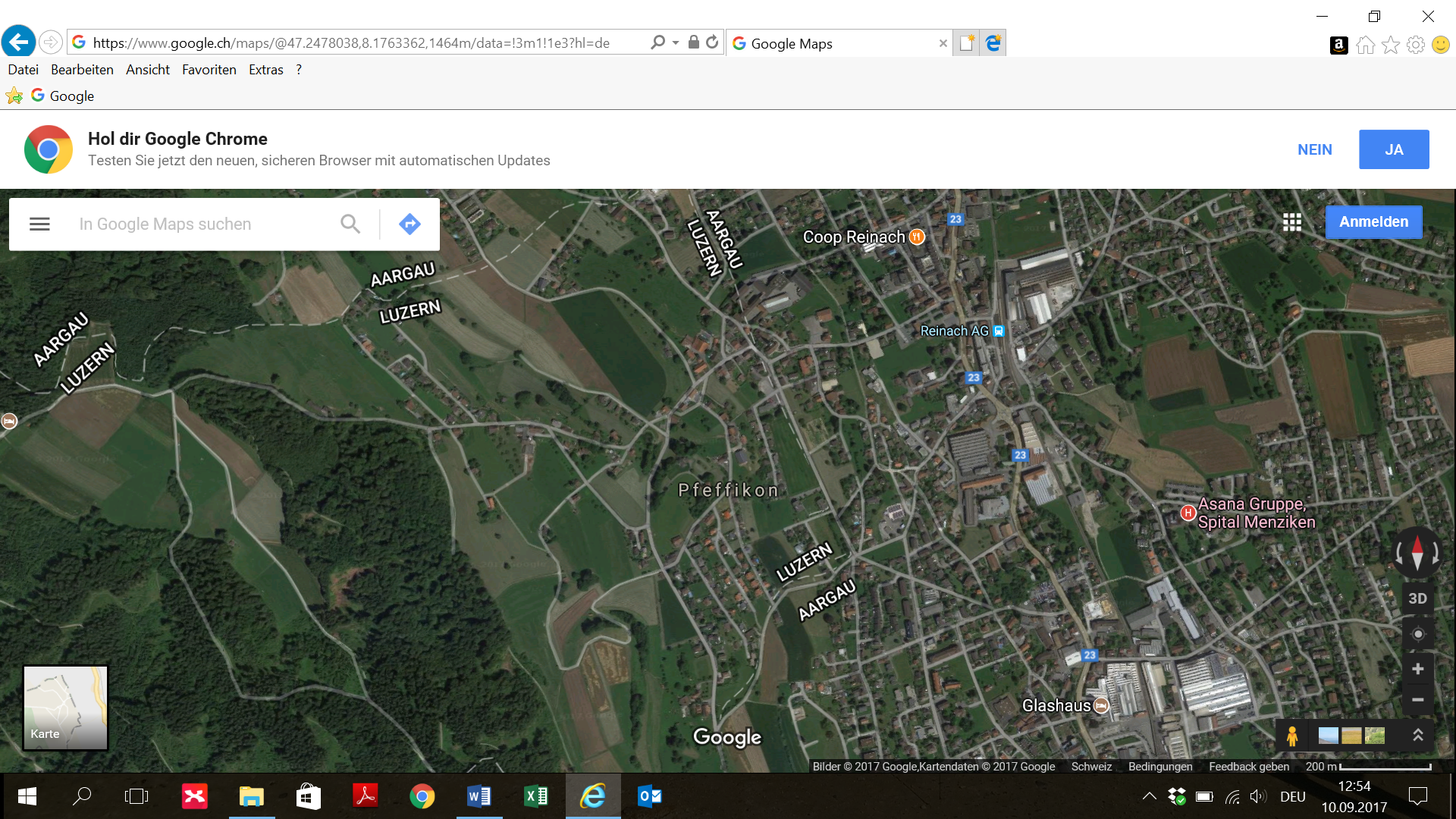 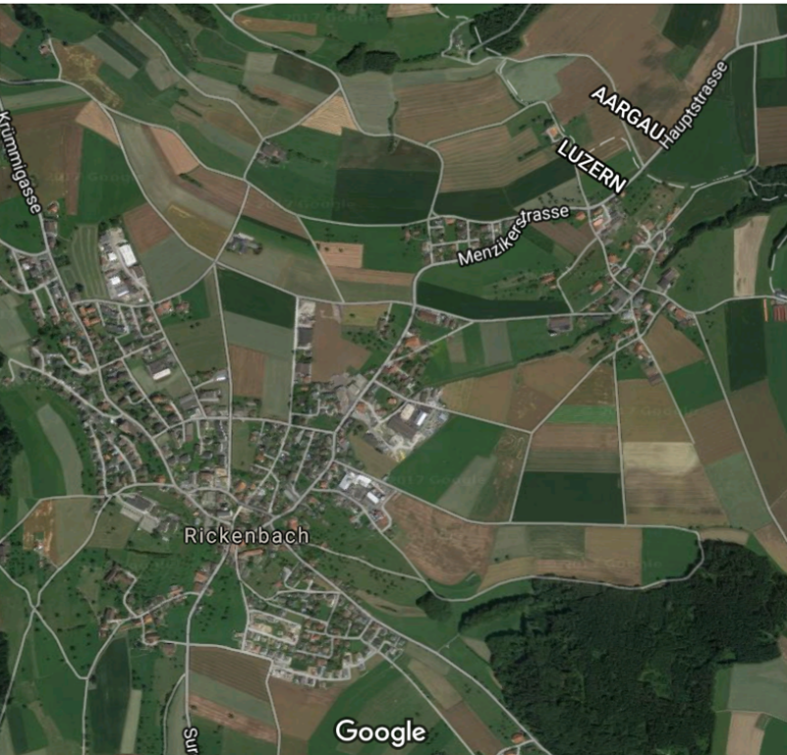 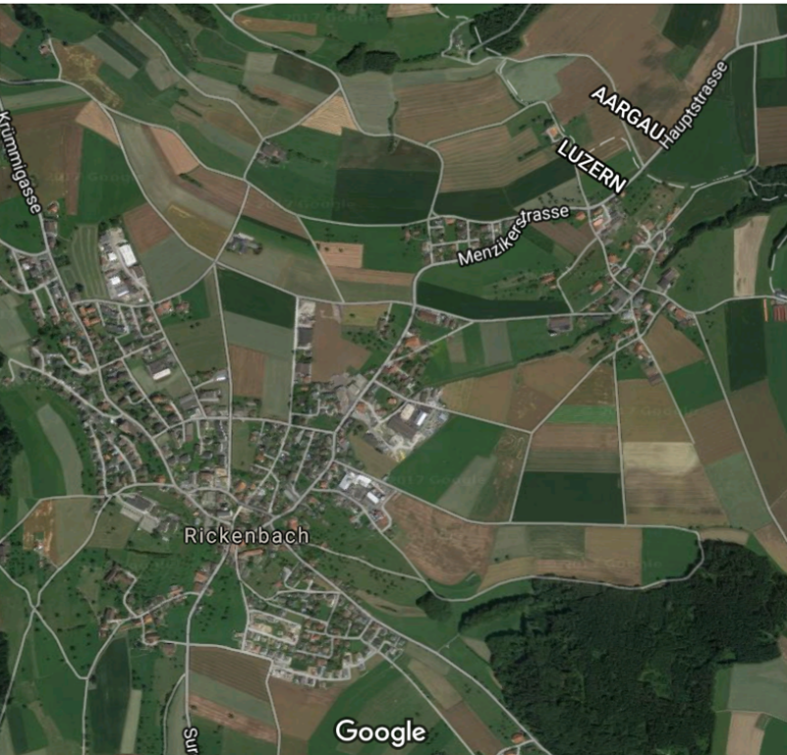 Der Unterzeichnete erklärt hiermit, vollumfänglich Kenntnis zu haben von folgendem verbindlichen Erlass seitens des Gemeinderates Rickenbach:Nutzungsvorschriften für die Ortseingangstafeln in der Gemeinde Rickenbach vom 19. September 2017Er bestätigt, diese mit Bedingungen und Auflagen für die Benützung verbundenen Bestimmungen in sämtlichen Punkten, soweit diese das vorliegende Benützungsgesuch betreffen, einzuhalten.Der Veranstalter verpflichtet sich mit seiner Unterschrift unwiderruflich und vorbehaltlos wie folgt:Befolgung sämtlicher Weisungen der NutzungsvorschriftenBefolgt die Benützungsdauer gemäss den NutzungsvorschriftenEinhaltung der Vorschriften der Reklameverordnung und der Wegleitung für StrassenreklamenBei Nichteinhaltung der Frist für die Demontage geschieht der Rückbau durch den Werkdienst der Gemeinde. Folgender Tarif wird dem Veranstalter weiterverrechnet:Der Unterzeichnete nimmt ausdrücklich zur Kenntnis, dass bei Nichteinhaltung der Bedingungen und Auflagen, die 
Gemeindeverwaltung die Ortseingangstafeln für den Aushang von Tafeln nicht mehr zur Verfügung stellen wird.Ort/Datum	Unterschrift Gesuchsteller..................................................................................	.....................................................................................................................	Name: .................................................. Vorname: .......................................Veranstalter / GesuchstellerVeranstalter / GesuchstellerVeranstalter / GesuchstellerVeranstalter / GesuchstellerVeranstalter / GesuchstellerVerein:Verein:Name:Name:Adresse:Adresse:PLZ/Ortschaft:PLZ/Ortschaft:E-Mail-AdresseE-Mail-AdresseTelefon-Nummer:Telefon-Nummer:Privat:	Geschäft:	Privat:	Geschäft:	Privat:	Geschäft:	BenützungszweckBenützungszweckBenützungszweckBenützungszweckBenützungszweckBenützungszweckArt der Veranstaltung:Art der Veranstaltung:Benützungsdauer (Montage und Demontage durch den Veranstalter)Benützungsdauer (Montage und Demontage durch den Veranstalter)Benützungsdauer (Montage und Demontage durch den Veranstalter)Benützungsdauer (Montage und Demontage durch den Veranstalter)Benützungsdauer (Montage und Demontage durch den Veranstalter)Benützungsdauer (Montage und Demontage durch den Veranstalter)DatumDatumDatumDatumDatum Aushang(frühestens 4 Wochen vor dem Anlass)Datum Aushang(frühestens 4 Wochen vor dem Anlass)Datum Rückbau(spätestens 3 Tage nach dem Anlass)Datum Rückbau(spätestens 3 Tage nach dem Anlass)Anzahl Tafeln:Anzahl Tafeln:Anzahl Tafeln:Anzahl Tafeln:Anzahl Tafeln:Anzahl Tafeln:Es wird folgende Anzahl an Tafeln gestellt: 1 Tafel 2 TafelnEs wird folgende Anzahl an Tafeln gestellt: 1 Tafel 2 TafelnEs wird folgende Anzahl an Tafeln gestellt: 1 Tafel 2 TafelnEs wird folgende Anzahl an Tafeln gestellt: 1 Tafel 2 TafelnEs wird folgende Anzahl an Tafeln gestellt: 1 Tafel 2 TafelnEs wird folgende Anzahl an Tafeln gestellt: 1 Tafel 2 TafelnBenützung von Ortseingangstafeln:Benützung von Ortseingangstafeln:Benützung von Ortseingangstafeln:Benützung von Ortseingangstafeln:Benützung von Ortseingangstafeln:Benützung von Ortseingangstafeln:Ortsteil Rickenbach A  Hofgasse B  Münsterstrasse C  Krümmigasse D  MenzikerstrasseOrtsteil Rickenbach A  Hofgasse B  Münsterstrasse C  Krümmigasse D  MenzikerstrasseOrtsteil Rickenbach A  Hofgasse B  Münsterstrasse C  Krümmigasse D  MenzikerstrasseOrtsteil Pfeffikon E  Waldeggstrasse F  Hausmattenstrasse G  Angelusgasse H  Hinterdorfstrasse Ortsteil Pfeffikon E  Waldeggstrasse F  Hausmattenstrasse G  Angelusgasse H  Hinterdorfstrasse Ortsteil Pfeffikon E  Waldeggstrasse F  Hausmattenstrasse G  Angelusgasse H  Hinterdorfstrasse Erklärung bzw. Bestätigung des Veranstalters:		zum Gesuch für folgenden Anlass		Arbeitsaufwand Werkdienstmitarbeiter50.-- / Std.